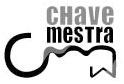 Associação dos Artistas Visuais de Santa TeresaE  D  I  T  A  LASSEMBLÉIA GERAL EXTRAORDINÁRIAMARÇO 2022                              Convocamos, em obediência à alínea b do Art. 13 do Capítulo VII, e do 14º do Cap. V do Estatuto, a ASSEMBLÉIA GERAL EXTRAORDINÁRIA da ASSOCIAÇÃO DOS ARTISTAS VISUAIS DE SANTA TERESA  - CHAVE MESTRA para o dia  25 de março de 2022 em primeira convocação às 17:30 horas com 50% dos sócios mantenedores e em segunda convocação às 18:00 horas, com qualquer número de sócios mantenedores (Parágrafo Único do Art.3º do Cap.III e o Parágrafo Segundo do Art. 16º do Cap.V).  A Assembleia será realizada na a ser realizada na Rua Aprazível, 28, Santa Teresa, Rio de Janeiro – RJ (Sant’ Martre Pousada).                          A Assembleia Geral Extraordinária será para a discussão e deliberação da seguinte ordem do dia:(alíneas b, c, d,e,f,g do Art. 16º)Anistia de débitos e aprovação da taxa anual de manutenção;Eleição da Diretoria Executiva, Conselho Deliberativo e Fiscal e seus suplentes par a gestão 03/2022 a 02/2024;Assuntos gerais: 30ª edição do Arte de Portas Abertas e outros;                            Só serão aceitas inscrições de Chapas completas a saber: 7 membros para o Conselho de Representantes indicado entre eles o seu presidente, 3 membros para o Conselho Fiscal com 3 suplentes e 1 Diretor Presidente, 1 Diretor Administrativo Financeiro e 1 Diretor Cultural. Poderão compor a Chapa sócios colaboradores, beneméritos e sócios mantenedores. A inscrição da Chapa deverá ocorrer durante a assembleia e só serão aceitas chapas completas, acompanhadas de documentos de, no máximo, duas laudas, especificando o programa proposto para o biênio 03/2022 a 02/2024.                                  Os casos omissos serão decididos pelo Conselho Deliberativo da CHAVE MESTRA.Rio de Janeiro, 15 de março de 2022                 PEDRO ALVES LUIZ                             DEBORAH CORREA COSTA             VALTER DE PAULA GAUDIO                          GETULIO DAMADO